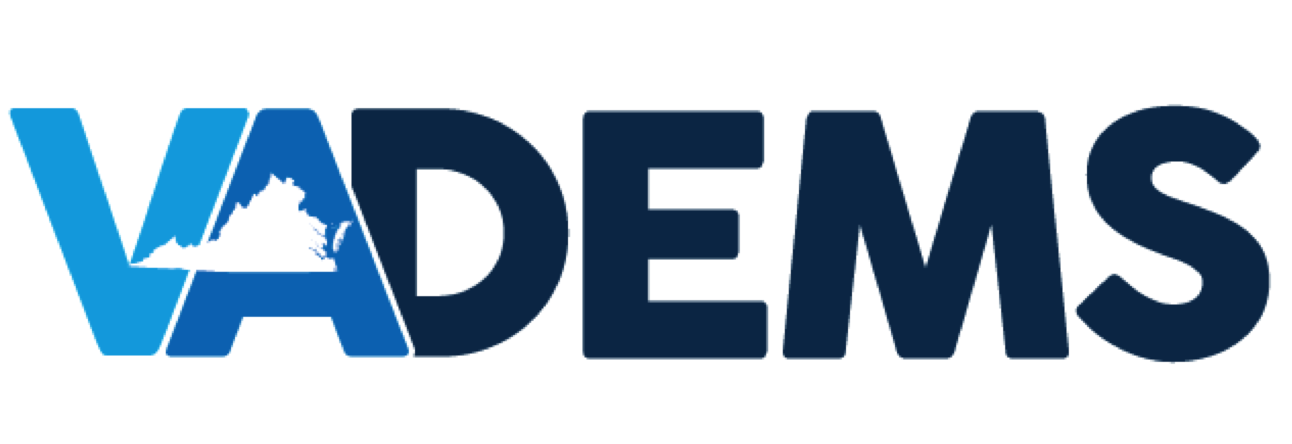 Outside Poll Workers2016 FAQElection  Day Resources:Voter Hotline: 844­4VA-VOTE (844-482­8683)Website: www.govoteva.com (where you can look up polling location, absentee in person voting location, and Democrats on the ballot)Outside Poll Workers have a very important role in this election. In addition to passing out sample ballots and literature on Democratic candidates, outside poll workers have the opportunity to help voters coming in and out of the polling location with any questions or issues that may arise. They can also connect voters with the voter hotline (844-482-8683) to answer more complicated questions the voter might have. Frequently Asked Questions1. What photo IDs are accepted under the voter ID law?This year, in order to vote, you must show an approved form of valid photo identification, which include:A Virginia driver’s license or other ID issued by the DMVA U.S. passport or other ID issued by the federal, VA, or local governmentA tribal enrollment card issued by one of the 11 tribes recognized by VAAn employee ID card issued in the ordinary course of businessA military IDA student ID issued by a VA institute of higher learning or public or private high schoolA nursing home resident ID, if issued by a government facilityA free voter ID card issued by the Department of ElectionsNote that a valid ID means that it is genuine, bears a photograph of the voter, and is not expired for more than 12 months. If a voter does not have an acceptable form of photo ID, they can get a free voter ID card, for voting purposes only, from any Registrar in the Commonwealth, even after election day. 2. What if a voter doesn't present an acceptable ID or doesn’t bring unacceptable ID on Election Day?First, determine if they can easily retrieve their acceptable form of ID. If they cannot, they will be required to cast a Provisional Ballot, which will be counted if they send a copy of their ID to their local registrar prior to 12:00 PM on Monday, November 14.If they do not have an acceptable photo ID, they can still get a free ID from the registrar prior to 12:00 PM on Monday, November 14 and get their vote counted.3. How does a voter check their voter registration?It’s important to check their voter registration status before Election Day to make sure their registration is up­to­date, they’re registered at their current address, and their registration is still active. They can check your voter registration status at https://www.vote.virginia.gov. 4. How can a voter check their polling place?In order to have their vote counted in Virginia, a voter must vote at their correct polling place. They should check their polling location at www.govoteva.com, or you can check it for them. If they’ve moved since the last election, they should also check to see at which address they’re registered to vote at https://www.vote.virginia.gov.5. Why might a voter have voted a Provisional Ballot? You arrive at the polling place without an acceptable form of photo identification, and you cannot go and retrieve your ID.Your registration status cannot be verified either by the election officer or the voter registrar.Note: if you are in fact registered in another precinct, your provisional ballot cast in the wrong precinct will not count. When you get in line to vote after 7:00 pm on Election Day and that precinct's voting hours are extended by court order. If a voter votes a provisional ballot, you should direct them to the voter hotline with any questions. 6. What should a voter do if they have an absentee ballot but want to vote in person?They can vote in person, but if they want to voter a regular ballot, they will have to take their Absentee Ballot with them to the polling location and return it to the election officials to show that they are not voting twice. If they do not have their absentee ballot with them, they will have to vote a provisional ballot. 7. Why might a voter’s name not be in the poll book?The voter’s registration application was received after deadline or not received.The voter’s registration application was denied due to incomplete information or other requirement.The voter’s registration was cancelled for some legally required reason (e.g., DMV non citizen report).The voter’s is in wrong precinct.The voter’s registration was lost by an agency authorized to receive registration forms. The voter’s registered at the DMV.If a voter is not in the poll book, but is at the precinct they registered to vote at, they should vote a provisional ballot.8. What if the voter is at the wrong precinct?If the voter is certain their registration status is up to date, use the poll look up tool at www.govoteva.com. If the voter is uncertain if their registration is current, go to sbe.virginia.gov. If the voter insists on voting provisionally in the wrong precinct (rather than going to the correct one), the voter’s vote will not be counted. This is why updating your address information is so crucial.9. What if a voter is unable to get out of the car?If the voter is physically disabled or age 65 or older they may ask to vote outside the polls, as long as they are within 150 feet of the entrance to the polling place. They should mark ballot in the election officer's presence but in a private manner unless they have requested assistance and Request for Assistance form has been completed.10. What if a voter needs assistance voting?A voter may ask for help in voting due to a physical disability or an inability to read or write (includes needing ballot translation)If assistance is needed for a ballot language translation, the voter’s assistant may be: ANY PERSON designated by the voter (e.g., your child), BUT NOT an authorized representative of a candidate or party in the polling place.If assistance is needed for anything OTHER THAN ballot language translation, the voter’s assistant may be:ANY PERSON designated by the voter (e.g., your child), BUT NOT:Your employer or agent of your union, orAn authorized representative of a candidate or party in the polling place or neutral observer authorized by the Electoral Board.For any other questions, please call the voter hotline or have the voter call the voter hotline. That number again is 844­4VA-VOTE (844-482­8683)